Пояснительная запискак прогнозу социально-экономического развитияЗнаменского района Орловской областина 2019 год и на плановый период 2020 и 2021 годовПрогноз социально- экономического развития Знаменского муниципального района Орловской области на 2019 год и на плановый период 2020 и 2021 годов разработан во исполнение постановления Администрации Знаменского района Орловской области от 22 июня 2018 года № 205 «Об утверждении Порядка разработки, корректировки, осуществления мониторинга и контроля реализации  прогноза социально- экономического развития Знаменского района Орловской области на среднесрочный период (2019-2021 годы)».При разработке Прогноза были использованы общероссийские сценарные условия, макроэкономические показатели и индексы-дефляторы, одобренные Правительством Российской Федерации, информация Территориального органа Федеральной службы государственной статистики по Орловской области.В качестве основного варианта для разработки параметров федерального и региональных бюджетов на 2019 год и плановый период 2020 и 2021 годов Министерством экономического развития Российской Федерации предложен базовый сценарий прогноза социально-экономического развития Российской Федерации на период до 2024 года, в который заложены предпосылки полной реализации разработанного Правительством Российской Федерации комплекса мер, направленных на обеспечение ускорения темпов экономического роста 
и улучшение демографической ситуации.Темп роста валового внутреннего продукта в 2018 году, по оценке, составит 1,9 %. В разрезе компонентов использования продолжится расширение внутреннего потребительского и инвестиционного спроса темпами, сопоставимыми с 2017 годом. При этом ожидается, что 2019 год будет достаточно сложным с точки зрения адаптации к принятым решениям 
в области бюджетно-налоговой политики.Запланированное повышение ставки налога на добавленную стоимость 
с 18 % до 20 % приведет к временному ускорению инфляции. Прогнозируется, что инфляция с текущих уровней ускорится до 3,1 % в декабре 2018 года к декабрю 2017 года. С учетом проведения Центральным банком Российской Федерации денежно-кредитной политики, направленной на стабилизацию инфляции и сдерживание роста инфляционных ожиданий, инфляция на конец 2019 года составит 4,3 %, что в целом является незначительным отклонением от целевого ориентира Центрального банка Российской Федерации – 4 %.Прогноз по своему предназначению и статусу является индикативным планом, в связи с чем подлежит систематической корректировке по итогам истекших отчетных периодов. На момент подготовки Прогноза его экономические параметры служат обоснованием для расчетов налогооблагаемой базы и формирования проекта областного бюджета на 2019 год и плановый период 2020 и 2021 годов. После его рассмотрения совместно с проектом бюджета содержание и показатели Прогноза будут являться основой для разработки конкретных программных действий, мероприятий, эффективных путей и средств достижения указанных ориентиров органами местного самоуправления.Общая оценка социально-экономической ситуации в муниципальном образовании за отчетный периодОбъем  промышленного производства, представленного  СПССК второго уровня «Союз» в 2017 году составил 98,8 % к уровню предыдущего года. Объем отгруженных товаров собственного производства сложился в сумме 5,2 млн. рублей.Объем производства сельскохозяйственной продукции во всех категориях хозяйств в 2017 году составил 842,5 млн. рублей, или 78,6 % к уровню 2016 года.Потребительский рынок товаров и услуг района в 2017 году характеризовался приростом  объемов оборота розничной торговли на 1,6 %, платных услуг, оказанных населению, – на 4,8 %. Темп роста объема общественного питания составил 102,2 % к уровню 2016 года.Освоение инвестиций по полному кругу предприятий и организаций в 2017 году составило 46308,0 тыс. рублей, и снизилось в сравнении с 2016 годом в 4,5 раза  в основном в связи со снижением объема инвестиций по виду экономической деятельности «Сельское, лесное хозяйство, охота, рыболовство и рыбоводство», которые составили  11452,0 тыс. рублей против 179764 тыс. рублей  в 2016 году в соответствии с Соглашениями ООО «Черкизово-Растениеводство», ООО «Авангард-Агро- Орел», ООО «Брянская мясная компания» об участии в мероприятиях государственной программы Орловской области «Развитие сельского хозяйства и регулирование рынков сельскохозяйственной продукции, сырья и продовольствия Орловской области на 2013-2020 годы» и целевыми индикаторами. Снижение объема инвестиций по данному виду деятельности в 2017 объясняется тем, что в 2016 году значительный объем инвестиций направлялся на строительство зерносушильного комплекса ООО «Черкизово-Растениеводство» (161087,0тыс. рублей)  и зернохранилища ООО «Авангард-Агро- Орел- Знаменское-1» ( 12400,0 тыс.рублей). Объем инвестиций в основной капитал на территории района по крупным и средним предприятиям и организациям  в 2017 году снизился в 6,8 раза в сравнении с 2016 годом и составил 11452,0 тыс. рублей также в основном в связи со снижением объема инвестиций по виду экономической деятельности «Сельское, лесное хозяйство, охота, рыболовство и рыбоводство».По виду экономической деятельности «Строительство» в 2017 году объем выполненных работ Орелстатом не представлен в связи с отсутствием объемом по ООО «Фирма»Орлич».Введено 1157  кв. м общей площади жилья, что составляет 63,2 % к уровню 2016 года.Отмечен рост среднемесячной заработной платы в районе. Так, по  итогам 2017 года среднемесячная номинальная заработная плата по району по полному кругу составила 18614 рублей 80 копеек и увеличилась на 10,4  процента к уровню 2016 года, реальной заработной платы – 106,6 %.Общие результаты функционирования экономики и социальной сферы 
в текущем году характеризуются влиянием макроэкономических факторов.Индекс промышленного производства  по району по ожидаемой оценке 2018 года составит 122 % к аналогичному периоду прошлого года.Прогнозируемое освоение инвестиций за счет всех источников финансирования в 2018 году составит 52363,4 тыс. рублей, и увеличится к уровню 2017 года на 13,1 процента. Прогнозируемое увеличение объема инвестиций объясняется в  основном увеличением  в 2018 году инвестиций по видам экономической деятельности «Сельское, лесное хозяйство, охота, рыболовство и рыбоводство», «Обеспечение электрической энергией, газом и паром; кондиционирование воздуха». Наибольшим в общем объеме инвестиций в основной капитал, направленных на развитие  экономики района  по крупным и средним предприятиям в 2018 году  будет удельный вес следующих видов экономической деятельности: «Сельское, лесное хозяйство, охота, рыболовство и рыбоводство»- 79,7 процента в соответствии с Соглашениями. «Обеспечение электрической энергией, газом и паром; кондиционирование воздуха»-18,0 процентов.Стоимость продукции сельского хозяйства, произведенной во всех категориях хозяйств по прогнозной оценке составит 1119,4 млн. рублей.Номинальная среднемесячная заработная плата работников  составит 20116 рублей и увеличится  на 8,1 %. Рост реальной заработной платы составит 106,3 %.Численность официально зарегистрированных безработных на 1 января 2019 года составит 22  человека, что на 12 человек меньше, чем на начало года. Уровень регистрируемой безработицы – 1,0 %.Основные направления социально-экономического развития 
Знаменского района Орловской области на 2019 год и плановый период 2020 и 2021 годовДемографическая ситуацияДемографическая ситуация в  Знаменском районе остается достаточно сложной. На начало 2018 года численность населения составила
4478 человек, сократившись за год на  17 человек (на 0,4 %). Сокращение числа жителей района в 2017 году произошло за счет естественной убыли (-31 человек) и миграционного прироста  (14 человек) населения.Естественная убыль населения остается определяющим фактором демографических процессов в районе. Основной причиной является превышение числа умерших над числом, родившихся в 2017 году в 1,6 раза.На протяжении прогнозного периода число умерших по-прежнему будет превышать число родившихся, что связано с ожидаемым увеличением доли лиц старших возрастов и сокращением числа женщин репродуктивного возраста.При этом дальнейшая реализация Концепции демографической политики Российской Федерации на период до 2025 года, утвержденной указом Президента Российской Федерации от 9 октября 2007 года № 1351 
«Об утверждении Концепции демографической политики Российской Федерации на период до 2025 года», положений Указа Президента Российской Федерации от 7 мая 2018 года № 204 «О национальных целях и стратегических задачах развития Российской Федерации на период до 2024 года», осуществление мер государственной поддержки семей, имеющих детей, совершенствование оказания медицинской помощи населению, формирование мотивации к здоровому образу жизни будут сдерживать рост естественной убыли населения.В прогнозном периоде 2019–2021 годов сохранится тенденция сокращения среднегодовой численности  населения района. По прогнозу,  в 2021 среднегодовая численность постоянного населения составит  4296 человек и сократится относительно 2018 года на 139 человек, или на 3,1 %. ИнвестицииПовышение инвестиционной активности является наиболее эффективным инструментом обеспечения устойчивого роста экономики района. Именно инвестиции дают импульс ее реструктуризации, преодолению научно-технического отставания, созданию новых Прогнозируемое освоение инвестиций за счет всех источников финансирования в 2018 году составит 52363,4 тыс. рублей, и увеличится к уровню 2017 года на 13,1 процента. Прогнозируемое увеличение объема инвестиций объясняется в  основном увеличением  в 2018 году инвестиций по видам экономической деятельности «Сельское, лесное хозяйство, охота, рыболовство и рыбоводство», «Обеспечение электрической энергией, газом и паром; кондиционирование воздуха» Наибольшим в общем объеме инвестиций в основной капитал, направленных на развитие  экономики района  по крупным и средним предприятиям в 2018 году  будет удельный вес следующих видов экономической деятельности: «Сельское, лесное хозяйство, охота, рыболовство и рыбоводство»- 79,7 процента в соответствии с Соглашениями. «Обеспечение электрической энергией, газом и паром; кондиционирование воздуха»-18,0 процентов.В среднесрочном периоде 2019- 2021 годов структура инвестиций по видам экономической деятельности и источникам финансирования существенно не изменится.Объем инвестиций в основной капитал по территории района за счет всех источников финансирования  по полному кругу предприятий и организаций в 2019-2021 годах прогнозируется в сумме 175441,6 тыс. рублей.Наибольший объем инвестиций прогнозируется в среднесрочном периоде по-прежнему по видам экономической деятельности «Сельское, лесное хозяйство, охота, рыболовство и рыбоводство», «Обеспечение электрической энергией, газом и паром; кондиционирование воздуха».Вложение инвестиций в основной капитал по крупным и средним предприятиям и организациям в 2018 году и в среднесрочном периоде 2019-2021 годов будет осуществляться в основном за счет собственных средств ( 2018 год- 93,9 процента, 2019 год- 93,7 процента,	2020 год- 93,8 процента, 2021 год- 93,8 процента от общего объема инвестиций). В  2021 году прогнозируемый объем инвестиций в основной капитал по территории района  за счет всех источников финансирования по полному кругу предприятий и организаций увеличится на17,6 процента к оценке 2018 года и составит 61569,7 тыс. рублей.         Темп роста объема инвестиций прогнозируется в 2019 году 106,0 процента, в 2020 году- 105,2 процента, в 2021 году-105,5 процента.   В соответствии с Соглашением о сотрудничестве между Правительством Орловской области и ООО «Интерфинанспроект» по реализации инвестиционного проекта  по строительству современной молочно- товарной фермы на 1200 фуражных голов КРС. в 2018-2019 годах в проект планируется направить около 1 млрд.  рублей.При выходе на проектную мощность на комплексе будут содержаться 2,5 тыс. голов КРС с учетом молодняка.Основной продукцией фермы станет молоко первого сорта с лучшими показателями по жиру и белку, низким уровнем бактериальной обсемененности.19 декабря 2019 года планируется ввод в эксплуатацию этого объекта. В Знаменском районе будет создано 75 новых рабочих мест. Заработная плата планируется в размере свыше 30,0 тыс. рублей.  Рынок трудаВ 2018 году ожидается уменьшение численности рабочей силы 
до 2200 человек (на 2,2 % относительно 2017 года) и численности 
занятых до 2057 человек (на 2,1 % относительно 2017 года).Численность безработных, рассчитанная по методологии Международной организации труда, в 2018 году по сравнению с 2017 годом снизится на 6 человек и составит 143 человека, уровень общей безработицы – 6,5 %.Уровень регистрируемой безработицы к концу текущего года составит 
1,0 % (22 человека).В 2021 году под влиянием преимущественно демографических факторов численность рабочей силы составит 2126 человек и сократится относительно 2018 года на 74 человека (3,4 %). Численность занятых 
в экономике также будет иметь тенденцию к снижению, в результате чего 
в 2021 году составит 1994 человек (96,9 % по отношению к 2018 году).Создание новых рабочих мест в районе, увеличение спроса на рабочую силу, а также дальнейшая реализация мероприятий муниципальной программы Знаменского района  Орловской области «Содействие занятости населения Знаменского района Орловской области», утвержденной постановлением администрацией Знаменского района от 9 ноября 2017 года № 395 «Об утверждении муниципальной программы Знаменского района  Орловской области «Содействие занятости населения Знаменского района Орловской области»», будут сдерживать рост напряженности на рынке труда.Общая численность безработных в 2019–2021 годах будет постепенно сокращаться и в 2021 году составит 132 человека (92,3 % к уровню 
2018 года), уровень общей безработицы – 6,2 %.Численность зарегистрированных безработных по состоянию на 1 января 2022 года предположительно составит 18 человек. Уровень регистрируемой безработицы (на конец года) в 2019 году составит 1,0 %, в 2020–2021 годах не превысит 0,9 %. Уровень жизниВ 2018 году в Знаменском районе наблюдается положительная динамика показателей, характеризующих уровень жизни населения.По расчетной оценке, в 2018 году номинальное значение среднемесячной заработной платы – 20116 рублей, что выше уровня 2017 года на 8,1 % . Превышение темпов роста номинальных значений показателей уровня жизни населения относительно среднегодовой инфляции приведет к росту реальной заработной платы – на 5,7 %.В прогнозном периоде положительная динамика социальных индикаторов сохранится.В 2019 году планируется индексация заработной платы работников бюджетного сектора экономики. Для внебюджетного сектора экономики 
по-прежнему будет актуальна необходимость сдерживания роста издержек производства, в том числе за счет оптимизации системы оплаты труда 
и сокращения численности работников. По прогнозным расчетам, номинальная среднемесячная заработная плата в 2019 году составит 21347 рублей, в 2020 году – 22812 рублей, в 2021 году – 24196 рублей. Реальная заработная плата в целом за 2019–2021 годы увеличится на 4,7 % относительно 2018 года.Фонд заработной платы в 2021 году по отношению к 2017 году возрастет на 16,7 % и составит 205,6 млн. рублей. Потребительский рынок товаров и услугПотребительский рынок  Знаменского района включает в себя розничную торговлю, сферы общественного питания и предоставления платных услуг населению. Структурными элементами потребительского рынка района являются предприятия: розничной, мелкорозничной торговли, общественного питания. В районе 42 торговых объекта: 26 магазинов, 15 объектов мелкорозничной сети- 14 павильонов и 1 киоск, 1 ярмарочная площадка в с.Знаменское. 	В Знаменском муниципальном районе реализуются следующие мероприятия по развитию торговой деятельности на территории района:       	1. Осуществление строительства, размещения торговых объектов   согласно документам территориального планирования, правил землепользования и застройки.  	2. Обеспечена доступность для хозяйствующих субъектов, осуществляющих торговую деятельность, имущества, находящегося в муниципальной собственности. Индивидуальные предприниматели имеют беспрепятственный доступ к аренде муниципального имущества и земельных участков. 	3. Обеспечение взаимодействия хозяйствующих субъектов, осуществляющих торговую деятельность, и хозяйствующих субъектов, осуществляющих поставки товаров отечественных товаропроизводителей и товаропроизводителей Орловской области, путем доведения  списков крупных и средних предприятий пищевой и перерабатывающей промышленности Орловской области  в целях дальнейшего взаимодействия и представленности продукции данных производителей на потребительском рынке района. Оборот розничной торговли за 2018 год оценивается в объеме 
61,7 млн. рублей, или 105 % к предыдущему году в фактических ценах.По прогнозным расчетам, в 2019 году оборот розничной торговли составит  65,4 млн. рублей, или 106,0 % к предыдущему году в фактических ценах, в 2020 году – 69,5 млн. рублей, в 2021 году – 74,2 млн. рублей.Значительную часть потребительского рынка составляют платные услуги, оказываемые населению района. Платные услуги населению включают в себя следующие виды: бытовые, транспортные, услуги почтовой связи, телекоммуникационные, жилищные, коммунальные, услуги системы образования, культуры, медицинские, услуги правового характера, социальные услуги, предоставляемые гражданам пожилого возраста и инвалидам, и другие.По оценке, в 2018 году объем оказываемых населению услуг увеличится на 7,0 % в фактических ценах к уровню предыдущего года и составит 20,4 млн. рублей, в 2019 году прогнозируется прирост на уровне 7,5 % в фактических ценах. В 2020 году объем платных услуг населению, 
по прогнозным данным, составит более 23,4 млн. рублей, в 2021 году –
25,1 млн. рублей.Наименьшую долю на потребительском рынке района занимает сфера общественного питания, оборот которой по итогам 2018 года оценивается в объеме 2919,3 тыс.рублей, что почти соответствует объему данного показателя предыдущего года в действующих ценах.По прогнозным оценкам, в 2019 году оборот общественного питания составит 3110,0 тыс. рублей, или 106,5 % к предыдущему году в фактических ценах, в 2020 году –3296,6 тыс. рублей, в 2021 году – 3494,4 тыс. рублей.ПромышленностьИндекс промышленного производства, по предварительной оценке, в 2018 году составит 101,4 %, объем отгруженных товаров собственного производства достигнет 36,6 млн. рублей и по сравнению с предыдущим годом увеличится на 7,3 %.Объем отгруженных товаров собственного производства в действующих ценах достигнет в 2019 году 38,5 млн. рублей (темп роста-105,2 процента), в 2020 году – 40,1 млн.рублей (темп роста-104,3 процента, в 2021 году – 41,9 млн. рублей (темп роста-104,3 процента.Агропромышленный комплексС 2019 по 2021 годы ежегодный прирост производства продукции сельского хозяйства в действующих ценах во всех категориях хозяйств к уровню 2018 года ожидается в среднем на 5,1 %, в сопоставимой оценке – на 1,5 %.С учетом чувствительности аграрной сферы к кризисным явлениям 
в финансовой системе и ее зависимости от уровня бюджетной поддержки для облегчения адаптации отрасли к изменившимся макроэкономическим условиям приняты и реализуются меры государственной поддержки, направленные на повышение финансовой устойчивости предприятий агропромышленного комплекса.Однако удорожание кредитных ресурсов в результате действия банковских санкций и обесценивание рубля с конца 2014 года по-прежнему сказываются на увеличении затрат при приобретении импортных товаров, сырья и материалов для ведения производственной деятельности. Это, в свою очередь, приводит к снижению рентабельности предприятий.Инфляция и ценовые показатели прогнозаПо прогнозной оценке, к концу 2018 года инфляция составит порядка 3,1 %.Сдерживать рост цен в ближайшей перспективе будет происходящее импортозамещение отечественными продуктами, в  результате которого влияние курсовой динамики на продовольственную инфляцию стало значительно слабее. В 2019–2021 годах инфляция сохранится на уровне 3,7–4,3 %. Основные параметры муниципальных программ Знаменского районаВ Знаменском районе  разработана и поддерживается в актуальном состоянии нормативная правовая база, регламентирующая порядок разработки, реализации и оценки эффективности муниципальных программ Знаменского района:-постановление  Администрации Знаменского района Орловской области от 27 декабря 2012 года № 281 «Об утверждении Порядка разработки, реализации и оценки эффективности муниципальных программ»;-постановление Администрации Знаменского района Орловской области от 21 августа 2013 года № 143 «Об утверждении Перечня муниципальных программ Знаменского района». Муниципальная  программа Знаменского района – это документ стратегического планирования, содержащий комплекс планируемых мероприятий, взаимоувязанных по задачам, срокам осуществления, исполнителям и ресурсам, и инструментов государственной политики, обеспечивающих в рамках реализации ключевых государственных функций достижение приоритетов и целей государственной политики в сфере социально-экономического развития Знаменского района.Основными параметрами муниципальных программ (подпрограмм) являются цели, задачи, показатели (индикаторы), конечные результаты реализации муниципальных программ (подпрограмм), сроки их достижения, объем ресурсов, необходимый для достижения целей муниципальных программ (подпрограмм).Муниципальные программы Знаменского района как новый инструмент стратегического планирования и построения бюджетного финансирования начали использовать с 2013 года.В 2013-2014 годах осуществлялась реализация 12 муниципальных программ Знаменского района Орловской области, в 2016–2017 годах – 21 муниципальная программа.В настоящее время в Знаменском районе разработаны и реализуются 
24 муниципальные программы. Перечень муниципальных программ Знаменского района  представлен в таблице:Приложение
к постановлению Администрации 
Знаменского района
Орловской области  
от «03 » октября 2018 г.  № 318Приложение
к постановлению Администрации 
Знаменского района
Орловской области  
от «03 » октября 2018 г.  № 318Приложение
к постановлению Администрации 
Знаменского района
Орловской области  
от «03 » октября 2018 г.  № 318Приложение
к постановлению Администрации 
Знаменского района
Орловской области  
от «03 » октября 2018 г.  № 318Приложение
к постановлению Администрации 
Знаменского района
Орловской области  
от «03 » октября 2018 г.  № 318Приложение
к постановлению Администрации 
Знаменского района
Орловской области  
от «03 » октября 2018 г.  № 318Приложение
к постановлению Администрации 
Знаменского района
Орловской области  
от «03 » октября 2018 г.  № 318Приложение
к постановлению Администрации 
Знаменского района
Орловской области  
от «03 » октября 2018 г.  № 318Приложение
к постановлению Администрации 
Знаменского района
Орловской области  
от «03 » октября 2018 г.  № 318Прогноз                                                                                                                                                    социально- экономического развития Знаменского района Орловской области  на 2019 год и на плановый период 2020 и 2021 годовПрогноз                                                                                                                                                    социально- экономического развития Знаменского района Орловской области  на 2019 год и на плановый период 2020 и 2021 годовПрогноз                                                                                                                                                    социально- экономического развития Знаменского района Орловской области  на 2019 год и на плановый период 2020 и 2021 годовПрогноз                                                                                                                                                    социально- экономического развития Знаменского района Орловской области  на 2019 год и на плановый период 2020 и 2021 годовПрогноз                                                                                                                                                    социально- экономического развития Знаменского района Орловской области  на 2019 год и на плановый период 2020 и 2021 годовПрогноз                                                                                                                                                    социально- экономического развития Знаменского района Орловской области  на 2019 год и на плановый период 2020 и 2021 годовПрогноз                                                                                                                                                    социально- экономического развития Знаменского района Орловской области  на 2019 год и на плановый период 2020 и 2021 годовПрогноз                                                                                                                                                    социально- экономического развития Знаменского района Орловской области  на 2019 год и на плановый период 2020 и 2021 годовПрогноз                                                                                                                                                    социально- экономического развития Знаменского района Орловской области  на 2019 год и на плановый период 2020 и 2021 годовПрогноз                                                                                                                                                    социально- экономического развития Знаменского района Орловской области  на 2019 год и на плановый период 2020 и 2021 годовПоказателиЕд. 2017201720182018прогнозпрогнозпрогнозпрогнозПоказателиизм.отчетотчетоценкаоценка2019201920202021ПромышленностьПромышленностьПромышленностьПромышленностьПромышленностьПромышленностьПромышленностьПромышленностьПромышленностьПромышленностьОбъем отгруженных товаров собственного производства, выполненных работ и услуг собственными силами по полному кругу организаций - производителей - всего по району (В+C+D+E)тыс. руб.340973409736573,336573,338487,538487,540128,341868%129129107,3107,3105,2105,2104,3104,3в т.ч. по видам экономической деятельности:С. Обрабатывающие производства - всеготыс. руб.52215221636963696712,96712,97082,17499,9%в т. ч. по предприятиям:Сельскохозяйственный потребительский снабженческо- сбытовой перерабатывающий кооператив второго уровня "Союз"тыс. руб.52215221636963696712,96712,97082,17499,9%98,898,8122122105,4105,4105,5105,9Д. Обеспечение электрической энергией, газом и паром; кондиционирование воздуха - всеготыс. руб.288762887630204,330204,331774,631774,633046,234368,1%136,5136,5104,6104,6105,2105,2104104Производство важнейших видов промышленной продукции в натуральном выражении в разрезе предпрятий и видов продукции Хлебобулочные изделиятонн115,9115,9150,1150,1153,1153,1156,9161,7%92,492,4129,5129,5102102102,4103,1Тепловая энергияГкал48204820426542654265426542654265%939388,588,5100100100100Агропромышленный комплексАгропромышленный комплексАгропромышленный комплексАгропромышленный комплексАгропромышленный комплексАгропромышленный комплексАгропромышленный комплексАгропромышленный комплексАгропромышленный комплексАгропромышленный комплексПродукция сельского хозяйства в действующих ценах соответствующих лет     все категории хозяйствмлн руб.млн руб.842,5842,51119,41119,41173,11228,31292,1     в том числе:     продукция растениеводствамлн руб.млн руб.714,5714,5980,1980,11027,11075,41131,3     продукция животноводствамлн руб.млн руб.128128139,3139,3146152,9160,8     по категориям хозяйств:     сельскохозяйственные организациимлн руб.млн руб.471,6471,6735,4735,4770,7806,9848,9     хозяйства населениямлн руб.млн руб.219219235235246,3257,9271,3     крестьянские (фермерские) хозяйствамлн руб.млн руб.151,9151,9154,5154,5156,1163,5171,9Продукция сельского хозяйства 
в  ценах 2016 года     все категории хозяйствмлн руб.млн руб.842,5842,51142,21142,21156,51172,21193,7     в том числе:     продукция растениеводствамлн руб.млн руб.714,5714,59919911003,410171035,7     продукция животноводствамлн руб.млн руб.128128151,2151,2153,1155,2158     по категориям хозяйств:     сельскохозяйственные организациимлн руб.млн руб.471,6471,6743,6743,6752,9763,1777,2     хозяйства населениямлн руб.млн руб.219219237,6237,6240,6243,9248,4     крестьянские (фермерские) хозяйствамлн руб.млн руб.151,9151,9161161163165,2168,1Производство сельскохозяйственной продукции Все категории хозяйств     зернотоннтонн38435384356125261252632006330063460     сахарная свеклатоннтонн     картофельтоннтонн4478447880008000800080008000     масличные культуры - всеготоннтонн1349134935053505430547255415     в том числе: рапс озимый и яровойтоннтонн556255627587588409301020                            подсолнечниктоннтонн808096969070120                            соятоннтонн4677467718461846257029203470     овощитоннтонн805805805805805805805     мясо (в живом весе)тоннтонн23023030303030     молокотоннтонн1354135413601360136513701370     яйцатыс. шт.тыс. шт.1858185810001000100010001000Сельскохозяйственные организации - всегов т. ч. в разрезе организаций     зернотоннтонн24607246074497044970468004680046960ООО "Брянская мясная компания"тоннтонн158815881849018490186001860018600ООО предприятие АПК "Русь"тоннтонн662662600600600600600ООО "Черкизово-Растениеводство"тоннтонн4004400476007600800080008000тоннтонн14697146971218012180131001340013560СПК "Сабурово"тоннтонн3654365461006100620062006200    масличные культуры - всеготоннтонн00140140000     в том числе: рапс озимый и яровойтоннтонн00140140000ООО "Черкизово-Растениеводство"тоннтонн00140140000                           соятоннтонн3531353115701570227025603090ООО "Черкизово-Растениеводство"тоннтонн3531353115701570227025603090     молокотоннтонн293293295295300300300ООО предприятие АПК "Русь"тоннтонн293293295295300300300Хозяйства населения     зернотоннтонн3000300032503250330033003300     картофельтоннтонн8000800080008000800080008000     овощитоннтонн805805805805805805805     плоды и ягодытоннтонн     мясо (в живом весе)тоннтонн2302303030303030     молоко тонн тонн1061106110651065106510701070     яйцатыс. шт.тыс. шт.99099010001000100010001000Крестьянские(фермерские хозяйства)     зернотоннтонн12129121291303213032131001320013200     масличные культуры13491349990990123013601520     в том числе: рапс озимый и яровойтоннтонн117311736186188409301020                            соятоннтонн9696276276300360380Поголовье скота и птицы на конец периодаВсе категории хозяйств     крупный рогатый скотгол.гол.519519520520531531531     в т. ч. коровыгол.гол.291291290290300300300     свиньигол.гол.3737     овцы и козыгол.гол.629629550550600600600     птицатыс. гол.тыс. гол.9,69,69,39,39,59,59,5Сельскохозяйственные организации     крупный рогатый скотгол.гол.81818181818181     в т. ч. коровыгол.гол.79797979797979     свиньигол.гол.     овцы и козыгол.гол.     птицатыс. гол.тыс. гол.Хозяйства населения     крупный рогатый скотгол.гол.438438439439450450450     в т.ч. коровыгол.гол.212212211211220220220     свиньигол.гол.     овцы и козыгол.гол.629629550550600600600     птицатыс. гол.тыс. гол.9,69,69,39,39,59,59,5Площадь пашнигага32304323043216132161324003280033100Посевные площадиВсе категории хозяйстввся посевная площадьгага24609246092487224872271002780028100     в том числе:     зерновые - всего- " -- " -18631186312212922129234302361023440         из них:         озимые- " -- " -2199219992849284906594009500         яровые- " -- " -16432164321284512845143651421013940     в том числе:     пшеница озимая- " -- " -3792379275997599806583008500     пшеница яровая- " -- " -33733710951095115012001200сахарная свекла- " -- " -картофель- " -- " -185185178178200200200масличные культуры - всего- " -- " -3636363620782078280031203650     в том числе: рапс озимый и яровой- " -- " -435435629629700780850                            подсолнечник- " -- " -1401408080100100100                            соя- " -- " -3061306113691369200023002400овощи- " -- " -32327070707070кормовые культуры- " -- " -19891989466466500500500пары- " -- " -6200620055545554530050005000Сельскохозяйственные организациився посевная площадь- " -- " -17359173591802018020184901896019170     в том числе:     зерновые - всего- " -- " -13153131531666716667166301681016640         из них:         озимые- " -- " -2185218568256825608069007000         яровые- " -- " -1227312273984298421055099109640     в том числе:     пшеница озимая- " -- " -1657165756235623508058006000     пшеница яровая- " -- " -94094098010001000сахарная свекла- " -- " -картофель- " -- " -масличные культуры - всего- " -- " -2851285112531253175020002380     в том числе: рапс озимый и яровой- " -- " -114114                            подсолнечник- " -- " -                            соя- " -- " -2851285111391139175020002380овощи- " -- " -кормовые культуры- " -- " -100100100100110150150пары- " -- " -4312431237133713330031003000Хозяйства населениявся посевная площадь- " -- " -835835302302163016301630     в том числе:зерновые - " -- " -42842813801380130013001300картофель- " -- " -185185178178200200200овощи- " -- " -70707070707070кормовые культуры60607171606060Крестьянские(фермерские хозяйства)вся посевная площадь- " -- " -6415641565506550678070107100     в том числе:     зерновые - всего- " -- " -5050505054305430550055005500         из них:         озимые- " -- " -1971197119591959200020002000         яровые- " -- " -3079307934713471350035003500     в том числе:     пшеница озимая- " -- " -1971197119591959200020002000     пшеница яровая- " -- " -170170150150170200200сахарная свекла- " -- " -картофель- " -- " -2020масличные культуры - всего- " -- " -78578582582595011801270     в том числе: рапс озимый и яровой- " -- " -435435515515700780850                            подсолнечник- " -- " -1401408080100100100                            соя- " -- " -210210230230250300320овощи- " -- " -кормовые культуры- " -- " -580580295295330330330Урожайность зерновых культур 
в сельскохозяйственных организацияхц/гац/га25252323252730Надой молока на корову 
в сельскохозяйственных организацияхкгкг3608360836203620368037003700ИнвестицииИнвестицииИнвестицииИнвестицииИнвестицииИнвестицииИнвестицииИнвестицииИнвестицииИнвестицииОбъем инвестиций в основной капитал по территории района (города) за счет всех источников финансирования по полному кругу предприятий и организацийтыс. руб.тыс. руб.463084630852363,452363,455498,358373,661569,7в т. ч. досчет на неформальную экономикутыс. руб.тыс. руб.187051870519415,819415,820580,72119821834,1Объем инвестиций в основной капитал по территории района (города) по крупным и средним предприятиям и организациямтыс. руб.тыс. руб.276032760332947,632947,634917,637175,639735,6в том числе по видам экономической деятельности в разрезе предприятий:Сельское, лесное хозяйство, охота, рыболовство и рыбоводство - A тыс. руб.тыс. руб.11452114522627026270277322932731167ТОП ООО "Черкизово-Растениеводство" Знаменский районтыс.руб.тыс.руб.824482442260022600238002500026500ТОП ООО "Брянская мясная компания" в Знаменском районетыс.руб.тыс.руб.2102210222702270245226972967ТОП ООО "Авангард-Агро-Орел"тыс.руб.тыс.руб.1106110614001400148016301700Обрабатывающие производства - Стыс. руб.тыс. руб.Обеспечение электрической энергией, газом и паром; кондиционирование воздуха -  Dтыс. руб.тыс. руб.5446544659255925641970587764Государственное управление и обеспечение военной безопасности; социальное обеспечение - Отыс. руб.тыс. руб.212212909094107110Финансовый отдел администрации Знаменского района2626Администрация Коптевского сельского поселениятыс. руб.тыс. руб.121,3121,3Администрация Узкинского сельского поселениятыс.руб.тыс.руб.25,325,3Отдел образования Знаменского районатыс.руб.тыс.руб.39,439,4Образование - Pтыс. руб.тыс. руб.406406651,6651,6471,6471,6471,6МБОУ "Знаменская средняя общеобразовательная школа"тыс. руб.тыс. руб.157157292,8292,8292,8292,8292,8МБОУ "Селиховская средняя общеобразовательная школа"тыс. руб.тыс. руб.313169,869,846,846,846,8МБОУ "Ждимирская средняя общеобразовательная школа"тыс. руб.тыс. руб.1717186186363636МБОУ "Глотовская средняя общеобразовательная школа"тыс. руб.тыс. руб.848450,250,243,243,243,2МБОУ "Красниковская основная общеобразовательная школа"тыс. руб.тыс. руб.565628,828,828,828,828,8МБОУ "Локонская основная общеобразовательная школа"тыс. руб.тыс. руб.11112424242424МБДОУ "Знаменский детский сад"тыс. руб.тыс. руб.5050МБДОУ "Ждимирский детский сад"тыс. руб.тыс. руб.МКДОУ "Локонский детский сад"тыс. руб.тыс. руб.МБУ ДО Дом детского творчестватыс. руб.тыс. руб.МБУ ДО Детско-юношеская спортивная школатыс. руб.тыс. руб.Деятельность в области культуры, спорта, организации досуга и развлечений - Rтыс. руб.тыс. руб.142714271111201212223Объем инвестиций в основной капитал по источникам финансирования (по крупным и средним предприятиям и организациям):1. Собственные средства предприятий и организацийтыс. руб.тыс. руб.248262482630952,830952,832725,834858372622. Привлеченные средстватыс. руб.тыс. руб.277727771994,81994,82191,82317,62473,6в том числе:кредиты банковтыс. руб.тыс. руб.713713102010201081,21151,51231заемные средства других организацийтыс. руб.тыс. руб.бюджетные средстватыс. руб.тыс. руб.20412041752,6752,6766,6790,6804,6из них:тыс. руб.тыс. руб.из федерального бюджетатыс. руб.тыс. руб.249249из областного бюджетатыс. руб.тыс. руб.275275651,6651,6471,6471,6471,6из местного бюджетатыс. руб.тыс. руб.15171517101101295319333средства внебюджетных фондовтыс. руб.тыс. руб.прочие источникитыс. руб.тыс. руб.2323222,2222,2344375,5438Ввод в действие объектов социально-культурной сферы:      Жилые дома - всегокв.метровкв.метров1157115712001200127512751275           в том числе за счет средств:           федерального бюджетакв.метровкв.метров           областного бюджетакв.метровкв.метров           местного бюджетакв.метровкв.метров           предприятий и организацийкв.метровкв.метров           внебюджетных фондовкв.метровкв.метров           индивидуальных застройщиковкв.метровкв.метров1157115712001200127512751275Ввод в действие основных фондов в ценах соответствующих леттыс.руб.тыс.руб.37777237777227674,227674,22945530589,232443,2Коэффициент обновления основных фондов%%62,862,84,44,44,54,44,5Основные фондыОсновные фондыОсновные фондыОсновные фондыОсновные фондыОсновные фондыОсновные фондыОсновные фондыОсновные фондыОсновные фондыОсновные фондыОсновные фондыОсновные фондыОсновные фондыОсновные фондыОсновные фондыОсновные фондыОсновные фондыОсновные фондыОсновные фондыПолная балансовая стоимость основных фондов на конец года с учетом переоценки - всеготыс. руб.тыс. руб.601460601460629050,2629050,2658262,8688852721295,2в том числе по видам экономической деятельности и в разрезе предприятий:тыс. руб.тыс. руб.291746291746318016318016345748375075406242Торговля оптовая и розничная; ремонт автотранспортных средств и мотоциклов - Gтыс. руб.тыс. руб.8915891589158915891589158915ГУП Орловской области "Аптека № 27" с.Знаменскоетыс. руб.тыс. руб.274274274274274274274Транспортировка и хранение - Нтыс. руб.тыс. руб.Деятельность в области информации и связи - Jтыс. руб.тыс. руб.398398398398398398398АУ Орловской области "Редакция газеты "Земля родная"тыс. руб.тыс. руб.398398398398398398398Деятельность финансовая и страховая  - Ктыс. руб.тыс. руб.Деятельность по операциям с недвижимым имуществом - Lтыс. руб.тыс. руб.25603256032560325603256032560325603Государственное управление и обеспечение военной безопасности; социальное обеспечение - Отыс. руб.тыс. руб.64982649826507265072651666527365383Образование - Pтыс. руб.тыс. руб.114068114068115287,2115287,2116472,8117416118359,2МБОУ "Знаменская средняя общеобразовательная школа"тыс. руб.тыс. руб.37046,837046,837339,637339,637632,437925,238218МБОУ "Селиховская средняя общеобразовательная школа"тыс. руб.тыс. руб.27861,927861,927931,727931,727978,528025,328072,1МБОУ "Ждимирская средняя общеобразовательная школа"тыс. руб.тыс. руб.3282,23282,23384,23384,23420,23456,23492,2МБОУ "Глотовская средняя общеобразовательная школа"тыс. руб.тыс. руб.18008,718008,718058,918058,918102,118145,318188,5МБОУ "Красниковская основная общеобразовательная школа"тыс. руб.тыс. руб.2228,32228,32257,12257,12285,92314,72343,5МБОУ "Локонская основная общеобразовательная школа"тыс. руб.тыс. руб.13351335135913591625,41649,41673,4МБДОУ "Знаменский детский сад"тыс. руб.тыс. руб.14978,714978,714978,714978,714978,714978,714978,7МБДОУ "Ждимирский детский сад"тыс. руб.тыс. руб.155,4155,4155,4155,4155,4155,4155,4тыс. руб.тыс. руб.242,4242,4242,4242,4000МБУ ДО Дом детского творчестватыс. руб.тыс. руб.166,3166,3166,3166,3166,3166,3166,3МБУ ДО Детско-юношеская спортивная школатыс. руб.тыс. руб.8762,38762,38762,38762,38762,38762,38762,3Деятельность в области здравоохранения и социальных услуг - Qтыс. руб.тыс. руб.24248242482424824248242482424824248Деятельность в области культуры, спорта, организации досуга и развлечений - Rтыс. руб.тыс. руб.71500715007151171511717127192472147Остаточная стоимость основных фондов на конец года с учетом переоценки - всеготыс. руб.тыс. руб.341714341714352255352255363988,1381889,5403305,9в том числе по видам экономической деятельности и в разрезе предприятий:тыс. руб.тыс. руб.287220287220308946,5308946,5331775,4355836,8381353,9Торговля оптовая и розничная; ремонт автотранспортных средств и мотоциклов - Gтыс. руб.тыс. руб.7874787471077107634055734806Деятельность по операциям с недвижимым имуществом - Lтыс. руб.тыс. руб.8404840466686668493231961460Государственное управление и обеспечение военной безопасности; социальное обеспечение - Отыс. руб.тыс. руб.184261842616661,416661,414898,213144,911391,5Образование - Pтыс. руб.тыс. руб.10994109945757,15757,1420,20943,2МБОУ "Знаменская средняя общеобразовательная школа"тыс. руб.тыс. руб.1683,21683,2882882МБОУ "Селиховская средняя общеобразовательная школа"тыс. руб.тыс. руб.7451,17451,13904,43904,4420,2МБОУ "Ждимирская средняя общеобразовательная школа"тыс. руб.тыс. руб.226,1226,1118,5118,5МБОУ "Глотовская средняя общеобразовательная школа"тыс. руб.тыс. руб.305,2305,2159,9159,9МБОУ "Красниковская основная общеобразовательная школа"тыс. руб.тыс. руб.70,670,63737МБОУ "Локонская основная общеобразовательная школа"тыс. руб.тыс. руб.46462424МБДОУ "Знаменский детский сад"тыс. руб.тыс. руб.44,344,323,223,2МБДОУ "Ждимирский детский сад"тыс. руб.тыс. руб.0000тыс. руб.тыс. руб.7,57,5МБУ ДО Дом детского творчестватыс. руб.тыс. руб.00МБУ ДО Детско-юношеская спортивная школатыс. руб.тыс. руб.00Деятельность в области здравоохранения и социальных услуг - Qтыс. руб.тыс. руб.362136212544254414673900Деятельность в области культуры, спорта, организации досуга и развлечений - Rтыс. руб.тыс. руб.51755175457145714155,33748,83351,3Предоставление прочих видов услуг - Sтыс. руб.тыс. руб.Поступление основных фондов предприятий всех форм собственности - всеготыс. руб.тыс. руб.37777237777227674,227674,22945530589,232443,2в том числе по видам экономической деятельности и в разрезе предприятий:тыс. руб.тыс. руб.2911552911552627026270277322932731167Торговля оптовая и розничная; ремонт автотранспортных средств и мотоциклов - Gтыс. руб.тыс. руб.86418641Деятельность по операциям с недвижимым имуществом - Lтыс. руб.тыс. руб.56815681Государственное управление и обеспечение военной безопасности; социальное обеспечение - Отыс. руб.тыс. руб.909094107110Образование - Pтыс. руб.тыс. руб.417341731303,21303,21428943,2943,2МБОУ "Знаменская средняя общеобразовательная школа"тыс. руб.тыс. руб.291,4291,4651,6651,6714471,6471,6МБОУ "Селиховская средняя общеобразовательная школа"тыс. руб.тыс. руб.1972,91972,9292,8292,8292,8292,8292,8МБОУ "Ждимирская средняя общеобразовательная школа"тыс. руб.тыс. руб.781,3781,369,869,846,846,846,8МБОУ "Глотовская средняя общеобразовательная школа"тыс. руб.тыс. руб.333,2333,2186186363636МБОУ "Красниковская основная общеобразовательная школа"тыс. руб.тыс. руб.588,7588,750,250,243,243,243,2МБОУ "Локонская основная общеобразовательная школа"тыс. руб.тыс. руб.12,412,428,828,8271,228,828,8МБДОУ "Знаменский детский сад"тыс. руб.тыс. руб.178,8178,82424242424МБДОУ "Ждимирский детский сад"тыс. руб.тыс. руб.МКДОУ "Локонский детский сад"тыс. руб.тыс. руб.МБУ ДО Дом детского творчестватыс. руб.тыс. руб.12,312,3МБУ ДО Детско-юношеская спортивная школаДеятельность в области здравоохранения и социальных услуг - Qтыс. руб.тыс. руб.24532453Деятельность в области культуры, спорта, организации досуга и развлечений - Rтыс. руб.тыс. руб.65669656691111201212223Выбытие основных фондов в среднем за год - всеготыс. руб.тыс. руб.829082908484242,4Торговля оптовая и розничная; ремонт автотранспортных средств и мотоциклов - Gтыс. руб.тыс. руб.3030Деятельность гостиниц и предприятий общественного питания - Iтыс. руб.тыс. руб.Транспортировка и хранение - Нтыс. руб.тыс. руб.Деятельность в области информации и связи - Jтыс. руб.тыс. руб.1010Деятельность финансовая и страховая  - Ктыс. руб.тыс. руб.Деятельность по операциям с недвижимым имуществом - Lтыс. руб.тыс. руб.10421042Деятельность профессиональная, научная и техническая  - Mтыс. руб.тыс. руб.Деятельность административная и сопутствующие дополнительные услуги - Nтыс. руб.тыс. руб.Государственное управление и обеспечение военной безопасности; социальное обеспечение - Отыс. руб.тыс. руб.59025902Образование - Pтыс. руб.тыс. руб.111211128484242,400МБОУ "Знаменская средняя общеобразовательная школа"тыс. руб.тыс. руб.11121112МБОУ "Селиховская средняя общеобразовательная школа"МБОУ "Ждимирская средняя общеобразовательная школа"8484МБОУ "Глотовская средняя общеобразовательная школа"МБОУ "Красниковская основная общеобразовательная школа"МБОУ "Локонская основная общеобразовательная школа"МБДОУ "Знаменский детский сад"МБДОУ "Ждимирский детский сад"МКДОУ "Локонский детский сад"242,4МБУ ДО Дом детского творчестваМБУ ДО Детско-юношеская спортивная школаДеятельность в области здравоохранения и социальных услуг - Qтыс. руб.тыс. руб.194194Деятельность в области культуры, спорта, организации досуга и развлечений - Rтыс. руб.тыс. руб.Предоставление прочих видов услуг - Sтыс. руб.тыс. руб.Учетный износ основных фондов, начисленный за год и отражаемый в бухгалтерской отчетности - всеготыс. руб.тыс. руб.166751667517049,217049,217479,512687,811026,8в том числе по видам экономической деятельности и в разрезе предприятий:тыс. руб.тыс. руб.422542254543,54543,54903,15265,65649,9Торговля оптовая и розничная; ремонт автотранспортных средств и мотоциклов - Gтыс. руб.тыс. руб.767767767767767767767Деятельность гостиниц и предприятий общественного питания - Iтыс. руб.тыс. руб.Транспортировка и хранение - Нтыс. руб.тыс. руб.Деятельность в области информации и связи - Jтыс. руб.тыс. руб.101000Деятельность финансовая и страховая  - Ктыс. руб.тыс. руб.Деятельность по операциям с недвижимым имуществом - Lтыс. руб.тыс. руб.1736173617361736173617361736Государственное управление и обеспечение военной безопасности; социальное обеспечение - Отыс. руб.тыс. руб.185318531854,61854,61857,21860,31863,4Образование - Pтыс. руб.тыс. руб.639163916456,16456,16522,51363,40МБОУ "Знаменская средняя общеобразовательная школа"тыс. руб.тыс. руб.1134,11134,11160,21160,21166,9570МБОУ "Селиховская средняя общеобразовательная школа"тыс. руб.тыс. руб.111311131138,61138,61179,6793,4МБОУ "Ждимирская средняя общеобразовательная школа"тыс. руб.тыс. руб.133,1133,1137,8137,8141,5МБОУ "Глотовская средняя общеобразовательная школа"тыс. руб.тыс. руб.373,2373,2381,8381,8393,3МБОУ "Красниковская основная общеобразовательная школа"тыс. руб.тыс. руб.87,387,389,389,391,9МБОУ "Локонская основная общеобразовательная школа"тыс. руб.тыс. руб.62,662,663,763,765,5МБДОУ "Знаменский детский сад"тыс. руб.тыс. руб.134,4134,4136,7136,7139,80МБДОУ "Ждимирский детский сад"тыс. руб.тыс. руб.МКДОУ "Локонский детский сад"тыс. руб.тыс. руб.2,92,92,92,9000МБУ ДО Дом детского творчестватыс. руб.тыс. руб.МБУ ДО Детско-юношеская спортивная школатыс. руб.тыс. руб.296,4296,4301,4301,4306,5Деятельность в области здравоохранения и социальных услуг - Qтыс. руб.тыс. руб.107710771077107710771077390Деятельность в области культуры, спорта, организации досуга и развлечений - Rтыс. руб.тыс. руб.616616615615616,7618,5620,5Предоставление прочих видов услуг - Sтыс. руб.тыс. руб.Транспорт (автомобильный, железнодорожный, электрический)Транспорт (автомобильный, железнодорожный, электрический)Транспорт (автомобильный, железнодорожный, электрический)Транспорт (автомобильный, железнодорожный, электрический)Транспорт (автомобильный, железнодорожный, электрический)Транспорт (автомобильный, железнодорожный, электрический)Транспорт (автомобильный, железнодорожный, электрический)Транспорт (автомобильный, железнодорожный, электрический)Транспорт (автомобильный, железнодорожный, электрический)Транспорт (автомобильный, железнодорожный, электрический)Выручка от реализации товаров, продукции, работ, услуг  (без НДС и налога с продаж) в действующих ценах каждого года тыс. руб.тыс. руб.444452,852,855,458,261,1кроме того компенсации из бюджетов всех уровней за исключением капитальных вложенийтыс. руб.тыс. руб.109,5109,5150150160170170Объем перевозок грузов тыс. тоннтыс. тоннГрузообороттыс т.кмтыс т.кмПеревезено пассажиров тыс. чел.тыс. чел.2,12,12,52,52,52,42,4Пассажирообороттыс.пасс.кмтыс.пасс.км222226,426,426,425,325,3Финансовые результаты деятельности предприятий и организацийФинансовые результаты деятельности предприятий и организацийФинансовые результаты деятельности предприятий и организацийФинансовые результаты деятельности предприятий и организацийФинансовые результаты деятельности предприятий и организацийФинансовые результаты деятельности предприятий и организацийФинансовые результаты деятельности предприятий и организацийФинансовые результаты деятельности предприятий и организацийФинансовые результаты деятельности предприятий и организацийФинансовые результаты деятельности предприятий и организацийПрибыль(убыток) - сальдотыс. руб.тыс. руб.4104103959,73959,77524,37851,88232,8в том числе по видам экономической деятельности :Сельское, лесное хозяйство, охота, рыболовство и рыбоводство - A тыс. руб.тыс. руб.-5182-5182-2042,5-2042,51121,91188,71293,1тыс. руб.тыс. руб.58075807602360236222,26472,66732,7Торговля оптовая и розничная; ремонт автотранспортных средств и мотоциклов - Gтыс. руб.тыс. руб.-150-1509,29,2163,2172,5187,5Транспортировка и хранение - Нтыс. руб.тыс. руб.-5-500000Деятельность профессиональная, научная и техническая  - Mтыс. руб.тыс. руб.-60-60-30-30171819,5  Прибыль прибыльных предприятийтыс. руб.тыс. руб.695369537214,77214,77524,37851,88232,8в том числе по видам экономической деятельности и в разрезе предприятий:Сельское, лесное хозяйство, охота, рыболовство и рыбоводство - A тыс. руб.тыс. руб.103110311072,51072,51121,91188,71293,1Добыча полезных ископаемых - Втыс. руб.тыс. руб.Обрабатывающие производства - Стыс. руб.тыс. руб.Обеспечение электрической энергией, газом и паром; кондиционирование воздуха -  Dтыс. руб.тыс. руб.58075807602360236222,26472,66732,7Торговля оптовая и розничная; ремонт автотранспортных средств и мотоциклов - Gтыс. руб.тыс. руб.115115119,2119,2163,2172,5187,5Деятельность профессиональная, научная и техническая  - Mтыс. руб.тыс. руб.171819,5Удельный вес прибыльных организаций в общем числе организаций%%58,358,366,766,7100100100Убыткитыс. руб.тыс. руб.-6543-6543-3255-3255в том числе по видам экономической деятельности и в разрезе предприятий:тыс. руб.тыс. руб.-6213-6213-3115-3115Торговля оптовая и розничная; ремонт автотранспортных средств и мотоциклов - Gтыс. руб.тыс. руб.-265-265-110-110Транспортировка и хранение - Нтыс. руб.тыс. руб.-5-5Деятельность профессиональная, научная и техническая  - Mтыс. руб.тыс. руб.-60-60-30-30ООО "Леший"тыс. руб.тыс. руб.-60-60-30-30Прибыль, необлагаемая налогом (льготы)тыс. руб.тыс. руб.103110311072,51072,51121,91188,71293,1в том числе по видам экономической деятельности и в разрезе предприятий:Сельское, лесное хозяйство, охота, рыболовство и рыбоводство - A тыс. руб.тыс. руб.103110311072,51072,51121,91188,71293,1Амортизационные отчисления - всеготыс. руб.тыс. руб.499249925310,55310,55670,16032,66416,9в том числе по видам экономической деятельности и в разрезе предприятий:Сельское, лесное хозяйство, охота, рыболовство и рыбоводство - A тыс. руб.тыс. руб.422542254543,54543,54903,15265,65649,9Добыча полезных ископаемых - Втыс. руб.тыс. руб.Обрабатывающие производства - Стыс. руб.тыс. руб.Обеспечение электрической энергией, газом и паром; кондиционирование воздуха -  Dтыс. руб.тыс. руб.Водоснабжение; водоотведение, организация сбора и утилизации отходов, деятельность по ликвидации загрязнений - Eтыс. руб.тыс. руб.Строительство - Fтыс. руб.тыс. руб.Торговля оптовая и розничная; ремонт автотранспортных средств и мотоциклов - Gтыс. руб.тыс. руб.767767767767767767767Деятельность гостиниц и предприятий общественного питания - Iтыс. руб.тыс. руб.Транспортировка и хранение - Нтыс. руб.тыс. руб.Деятельность в области информации и связи - Jтыс. руб.тыс. руб.Деятельность финансовая и страховая  - Ктыс. руб.тыс. руб.Деятельность по операциям с недвижимым имуществом - Lтыс. руб.тыс. руб.Деятельность профессиональная, научная и техническая  - Mтыс. руб.тыс. руб.Деятельность административная и сопутствующие дополнительные услуги - Nтыс. руб.тыс. руб.Государственное управление и обеспечение военной безопасности; социальное обеспечение - Отыс. руб.тыс. руб.Образование - Pтыс. руб.тыс. руб.Деятельность в области здравоохранения и социальных услуг - Qтыс. руб.тыс. руб.Деятельность в области культуры, спорта, организации досуга и развлечений - Rтыс. руб.тыс. руб.Предоставление прочих видов услуг - Sтыс. руб.тыс. руб.Государственные и муниципальные финансыГосударственные и муниципальные финансыГосударственные и муниципальные финансыГосударственные и муниципальные финансыГосударственные и муниципальные финансыГосударственные и муниципальные финансыГосударственные и муниципальные финансыГосударственные и муниципальные финансыГосударственные и муниципальные финансыГосударственные и муниципальные финансытыс. руб.тыс. руб.80487,480487,479446,579446,585051,288295,691486,6в том численалог на прибыль организацийтыс. руб.тыс. руб.42423535404040налог на доходы физических лицтыс. руб.тыс. руб.23376233762498524985259842702328104налог на добавленную стоимостьтыс. руб.тыс. руб.-467-467-400-400505050акцизытыс. руб.тыс. руб.3266,33266,33400,53400,53836,23948,63948,6налог на имущество физических лицтыс. руб.тыс. руб.265,5265,5200200213226240налог на имущество предприятийтыс. руб.тыс. руб.6433643369916991719676958223земельный налогтыс. руб.тыс. руб.8486,38486,344504450626063106360       транспортный налогтыс. руб.тыс. руб.3346334631003100335033503350упрощенная система налогообложениятыс. руб.тыс. руб.1284128415001500155015501550ЕНВДтыс. руб.тыс. руб.906,3906,3857857874892911ЕСХНтыс. руб.тыс. руб.8989182182199294325патентная систематыс. руб.тыс. руб.18182020252934       НДПИтыс. руб.тыс. руб.0000000государственная пошлинатыс. руб.тыс. руб.283283451451457463470прочие налоги и сборытыс. руб.тыс. руб.24242525272931      отчисления на социальные нужды (всего)тыс. руб.тыс. руб.33135331353365033650349903639637850Социальные индикаторыСоциальные индикаторыСоциальные индикаторыСоциальные индикаторыСоциальные индикаторыСоциальные индикаторыСоциальные индикаторыСоциальные индикаторыСоциальные индикаторыСоциальные индикаторыСреднегодовая численность постоянного населения - всегочел.чел.4486448644354435438643394296Численность пенсионеров (среднегодовая) - всегочел.чел.1707170716961696170217091716   в том числе: незанятых пенсионеровчел.чел.1371137113681368137513831391   Численность детей от 0 до 6 лет включительно  (на конец года)чел.чел.425425418418414406402   Численность учащихся, используемая для определения объема налоговых вычетов по налогу на доходы физических лиц всегочел.чел.523523526526519518517в том числе:       в общеобразовательных школах, школах-интернатахчел.чел.394394395395390390390        в профессиональных образовательных организациях чел.чел.31313030292928        в образовательных организациях высшего  образованиячел.чел.98981011011009999Итого численность детей и учащихсячел.чел.948948944944933924919Cреднесписочная численность работников (по годовому отчету) - всегочел.чел.736736730730725711708в том числе по видам экономической деятельности:Сельское, лесное хозяйство, охота, рыболовство и рыбоводство - A чел.чел.132132125125120108108Сельское, лесное хозяйство, охота, рыболовство и рыбоводство - A Обеспечение электрической энергией, газом и паром; кондиционирование воздуха Dчел.чел.54545454545454Водоснабжение; водоотведение, организация сбора и утилизации отходов, деятельность по ликвидации загрязнений Eчел.чел.21212121212121Торговля оптовая и розничная; ремонт автотранспортных средств и мотоциклов - Gчел.чел.63636868717272Деятельность в области информации и связи - Jчел.чел.7766666Деятельность финансовая и страховая  - Кчел.чел.3333333Деятельность по операциям с недвижимым имуществом - Lчел.чел.6666666Государственное управление и обеспечение военной безопасности; социальное обеспечение - Очел.чел.120120120120119119118Образование - Pчел.чел.181181181181180180179Деятельность в области здравоохранения и социальных услуг - Qчел.чел.124124121121120118117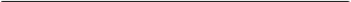 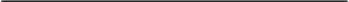 Деятельность в области культуры, спорта, организации досуга и развлечений - Rчел.чел.25252525252424Фонд оплаты труда (по годовому отчету) - всего тыс. руб.тыс. руб.164405,7164405,7176214,1176214,1185716,38194633,4205573,2   в том числе фонд оплаты труда по видам экономической деятельности  :Сельское, лесное хозяйство, охота, рыболовство и рыбоводство - A тыс. руб.тыс. руб.26641,126641,126615,8826615,8826317,7924396,5925372,45Обеспечение электрической энергией, газом и паром; кондиционирование воздуха Dтыс. руб.тыс. руб.19284,119284,120055,4620055,4620857,6821733,7122385,72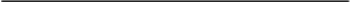 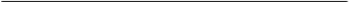 Водоснабжение; водоотведение, организация сбора и утилизации отходов, деятельность по ликвидации загрязнений Eтыс. руб.тыс. руб.2823,52823,52936,432936,433053,893176,043303,08Торговля оптовая и розничная; ремонт автотранспортных средств и мотоциклов - Gтыс. руб.тыс. руб.8331,18331,19351,999351,9910106,3410607,3810978,64Деятельность в области информации и связи - Jтыс. руб.тыс. руб.1163,61163,61037,271037,271083,941138,141189,36Деятельность финансовая и страховая  - Ктыс. руб.тыс. руб.973,4973,41031,81031,81073,081110,631188,65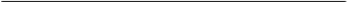 Деятельность по операциям с недвижимым имуществом - Lтыс. руб.тыс. руб.1447,61447,61548,931548,931618,631691,471759,13Государственное управление и обеспечение военной безопасности; социальное обеспечение - Отыс. руб.тыс. руб.31990,231990,233497,1533497,1534214,5535412,0636167,91Образование - Pтыс. руб.тыс. руб.40083,240083,244893,1844893,1849109,6754266,1858821,76Деятельность в области здравоохранения и социальных услуг - Qтыс. руб.тыс. руб.24427,124427,126577,2826577,2828861,631161,8733647,69Деятельность в области культуры, спорта, организации досуга и развлечений - Rтыс. руб.тыс. руб.6069,76069,76615,976615,977079,097271,647744,3Несписочный фондНесписочный фондтыс.руб.тыс.руб.1171,11171,12052,732052,732340,112667,733014,53Среднемесячная заработная плата (по годовому отчету) - всегоруб.руб.18614,818614,820115,7620115,7621346,7122812,1724196,47   в том числе среднемесячная заработная плата по видам экономической деятельности:Сельское, лесное хозяйство, охота, рыболовство и рыбоводство - A руб.руб.16818,8816818,8817743,9217743,9218276,2418824,5319577,51Обеспечение электрической энергией, газом и паром; кондиционирование воздуха Dруб.руб.29759,4129759,4130949,7930949,7932187,7833539,6734545,86Водоснабжение; водоотведение, организация сбора и утилизации отходов, деятельность по ликвидации загрязнений Eруб.руб.11204,3711204,3711652,511652,512118,612603,3413107,48Торговля оптовая и розничная; ремонт автотранспортных средств и мотоциклов - Gруб.руб.11019,9711019,9711460,7711460,7711861,912277,0612706,76Деятельность в области информации и связи - Jруб.руб.13852,3813852,3814406,4714406,4715054,7715807,516518,84Деятельность финансовая и страховая  - Круб.руб.27038,8927038,8928661,2228661,2229807,6730850,9433017,95Деятельность по операциям с недвижимым имуществом - Lруб.руб.20105,5620105,5621512,9521512,9522481,0323492,6824432,38Государственное управление и обеспечение военной безопасности; социальное обеспечение - Оруб.руб.22215,4222215,4223261,9123261,9123959,7724798,3625542,31Образование - Pруб.руб.18454,5118454,5120669,0520669,0522735,9625123,2327384,43Деятельность в области здравоохранения и социальных услуг - Qруб.руб.16416,0616416,0618303,9118303,9120042,7822006,9723965,59Деятельность в области культуры, спорта, организации досуга и развлечений - Rруб.руб.20232,3320232,3322053,2422053,2423596,9725248,7526889,92Потребительский рынокПотребительский рынокПотребительский рынокПотребительский рынокПотребительский рынокПотребительский рынокПотребительский рынокПотребительский рынокПотребительский рынокПотребительский рынокОборот розничной торговли (во всех каналах реализации)  в действующих ценах каждого года тыс. руб.тыс. руб.587785877861734,361734,365447,169514,174241,1Оборот общественного питания (во всех каналах реализации)  в действующих ценах каждого года тыс. руб.тыс. руб.2919,32919,32920292031103296,63494,4     в том числе по предприятиям:МБОУ "Знаменская средняя общеобразовательная школа"тыс. руб.тыс. руб.1714,81714,8171517151826,51936,12052,3МБОУ "Селиховская средняя общеобразовательная школа"тыс. руб.тыс. руб.329,9329,9330330351,5372,6394,9МБОУ "Ждимирская средняя общеобразовательная школа"тыс. руб.тыс. руб.247,9247,9248248264,1280296,8МБОУ "Глотовская средняя общеобразовательная школа"тыс. руб.тыс. руб.284,9284,9285285303,2321,4340,7МБОУ "Красниковская основная общеобразовательная школа"тыс. руб.тыс. руб.173,5173,5173,7173,7185196,1207,9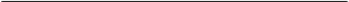 тыс. руб.тыс. руб.168,3168,3168,3168,3179,7190,4201,8Объем платных услуг населению, оказанных крупными и средними предприятиями                   в действующих ценах каждого года тыс. руб.тыс. руб.19026,619026,620358,520358,521885,423417,425056,6в том числе:Бытовые услуги  в действующих ценах каждого года - " -- " -179179193,3193,3209,7225,4242,3     в том числе по предприятиям:- " -- " -индивидуальные предприниматели179179193,3193,3209,7225,4242,3Коммунальные услуги  в действующих ценах каждого года - " -- " -166661666617832,617832,619152,220492,921927,4Медицинские услуги  в действующих ценах каждого года - " -- " -319,3319,3342,7342,7367,2393420,5БУЗ Орловской области "Знаменская центральная районная больница"- " -- " -319,3319,3342,7342,7367,2393420,5Санаторно-оздоровительные услуги  в действующих ценах каждого года - " -- " -Ветеринарные услуги  в действующих ценах каждого года - " -- " -Услуги правового характера  в действующих ценах каждого года - " -- " -186,2186,2201,1201,1216,2231,3247,5Социальные услуги  в действующих ценах каждого года 323,1323,1348,9348,9375,1401,4417,5Услуги в системе образования  в действующих ценах каждого года - " -- " -1241,11241,11303,51303,51401,31496,41611,8Прочие услуги  в действующих ценах каждого года - " -- " -111,9111,9136,4136,4163,7177189,6Жилищно-коммунальное хозяйствоЖилищно-коммунальное хозяйствоЖилищно-коммунальное хозяйствоЖилищно-коммунальное хозяйствоЖилищно-коммунальное хозяйствоЖилищно-коммунальное хозяйствоЖилищно-коммунальное хозяйствоЖилищно-коммунальное хозяйствоЖилищно-коммунальное хозяйствоЖилищно-коммунальное хозяйствоДоходы ЖКХ - всего по району в действующих ценах каждого года тыс. руб.тыс. руб.288762887630204,330204,331774,633046,234368,1     в том числе по предприятиям:Расходы ЖКХ - всего по району в действующих ценах каждого годатыс. руб.тыс. руб.230692306924181,324181,325552,426573,627635,4     в том числе по предприятиям:Установленная максимально-допустимая доля собственных расходов граждан на оплату ЖКУ в совокупном доходе семьи%%15151515151515Экономически обоснованные тарифы на ЖКУ по видам услуг:руб./ед.изм.руб./ед.изм.Содержание и ремонт жилого помещения в многоквартирных жилых домахруб/кв.мруб/кв.м9,519,519,519,519,8910,2910,7Содержание и ремонт жилого помещения в многоквартирных жилых домахХолодное водоснабжениеруб./куб.мруб./куб.мЗнаменское сельское поселениеруб./куб.мруб./куб.м35,4435,4436,7536,7538,2239,7541,34Ждимирское, Коптевское, Красниковское, Селиховское, Узкинское сельские поселенияруб./куб.мруб./куб.м39,1339,1340,5840,5842,243,8945,65Глотовское сельское поселениеруб./куб.мруб./куб.м35,8535,8537,1837,1838,6740,2241,83Водоотведениеруб./куб.мруб./куб.м19,5619,5620,2820,2821,0921,9322,81Отоплениеруб./Гкалруб./Гкал2146,962146,962146,962146,962232,842322,152415,04Тарифы установленные для населения на ЖКУ по видам услуг:руб./ед.изм.руб./ед.изм.Содержание и ремонт жилого помещения в многоквартирных жилых домахруб/кв.мруб/кв.м9,519,519,519,519,8910,2910,7Содержание и ремонт жилого помещения в многоквартирных жилых домахХолодное водоснабжениеруб./куб.мруб./куб.мЗнаменское сельское поселениеруб./куб.мруб./куб.м35,4435,4436,7536,7538,2239,7541,34Ждимирское, Коптевское, Красниковское, Селиховское, Узкинское сельские поселенияруб./куб.мруб./куб.м39,1339,1340,5840,5842,243,8945,65Глотовское сельское поселениеруб./куб.мруб./куб.м35,8535,8537,1837,1838,6740,2241,83Водоотведениеруб./куб.мруб./куб.м19,5619,5620,2820,2821,0921,9322,81Отоплениеруб./Гкалруб./Гкал2146,962146,962146,962146,962232,842322,152415,04Тарифы прочим потребителям ЖКУ по видам услуг:руб./ед.изм.руб./ед.изм.Холодное водоснабжениеруб./куб.мруб./куб.мЗнаменское сельское поселениеруб./куб.мруб./куб.м35,4435,4436,7536,7538,2239,7541,34Ждимирское, Коптевское, Красниковское, Селиховское, Узкинское сельские поселенияруб./куб.мруб./куб.м39,1339,1340,5840,5842,243,8945,65Глотовское сельское поселениеруб./куб.мруб./куб.м35,8535,8537,1837,1838,6740,2241,83Водоотведениеруб./куб.мруб./куб.м19,5619,5620,2820,2821,0921,9322,81Отоплениеруб./Гкалруб./Гкал2146,962146,962146,962146,962232,842322,152415,04Уровень возмещения населением платежей за предоставление ЖКУ%%100100100100100100100№Наименование муниципальной программыИнформация об утверждении муниципальной программы Знаменского района 1.Физическая культура и спорт в Знаменском районе на 2017-2020 годыПостановление Администрации Знаменского района Орловской областиот 26 декабря 2016 г. № 2552.Обеспечение содержания, обслуживания и распоряжения объектами муниципальной собственности Знаменского района Орловской областиПостановление Администрации Знаменского района Орловской областиот 26 декабря 2016 г. № 2563.Содействие занятости населения Знаменского района Орловской области Постановление Администрации Знаменского района Орловской области от 09 ноября 2017 г.№ 3954.Развитие предпринимательства и деловой активности в Знаменском районе Орловской областиПостановление Администрации Знаменского района Орловской области от 25 декабря 2013 г. № 2405.Развитие пассажирского транспорта общего пользования Знаменского района Орловской области Постановление Администрации Знаменского района Орловской области от 09 ноября 2017 г. № 3966.Развитие культуры и искусства, архивного дела, сохранение и реконструкция военно - мемориальных объектов в Знаменском районе Орловской области Постановление Администрации Знаменского района Орловской области от 30 декабря 2016 г. № 2697.Развитие образования в Знаменском районе Постановление Администрации Знаменского района Орловской области от 31 декабря 2013 г. № 2628.Обеспечение жильем молодых семей на 2018-2021 годыПостановление Администрации Знаменского района Орловской области от 10 ноября 2017 г.№ 4059.Комплексные меры противодействия злоупотреблению наркотическими средствами и их незаконному обороту на 2014-2020 годыПостановление Администрации Знаменского района Орловской областиот 04 февраля 2014 г. № 1710.Обеспечение безопасности дорожного движения на территории Знаменского района Орловской области на 2017-2019 годыПостановление Администрации Знаменского района Орловской областиот  27 октября  2016 г.№ 18111.Модернизация систем теплоснабжения Знаменского района Орловской области на 2017-2020 годыПостановление Администрации Знаменского района Орловской области от 05 декабря 2016 г. № 22212.Развитие системы комплексной безопасности в Знаменском районе Орловской области на 2018-2021 годыПостановление Администрации Знаменского района Орловской области от 08 ноября 2017 г. № 39313.Управление муниципальными финансами Знаменского районаПостановление Администрации Знаменского района Орловской области от 30 декабря 2014 г. № 30114.Защита окружающей среды и населения от негативного воздействия отходов производства и потребления, улучшение экологического состояния территории Знаменского района на 2015-2018 годыПостановление Администрации Знаменского района Орловской области от 18 марта 2015 г. № 7915.Капитальный ремонт общего имущества в многоквартирных домах на территории Знаменского района Орловской областиПостановление Администрации Знаменского района Орловской области от 08 ноября 2017 г. № 39116.Улучшение водоснабжения на территории Знаменского района Орловской области  на 2015-2018 годыПостановление Администрации Знаменского района Орловской области от 18 марта 2015 г. № 8017.Устойчивое развитие сельских территорий Знаменского района Орловской области на 2014-2017 годы и на период до 2020 годаПостановление Администрации Знаменского района Орловской области от 23 марта  2015 г. № 8318.Развитие сельского хозяйства и регулирование рынков сельскохозяйственной продукции, сырья и продовольствия в Знаменском районе Орловской области на 2015-2020 годыПостановление Администрации Знаменского района Орловской области от 27 марта  2018 г. № 8919.Энергосбережение и повышение энергетической эффективности в Знаменском районе Орловской области на 2017-2020 годыПостановление Администрации Знаменского района Орловской области от  09  декабря 2016 г. № 22520.Ремонт автомобильных дорог общего пользования местного значения на территории Знаменского района на 2017-2020 годыПостановление Администрации Знаменского района Орловской области от  05 декабря 2016 г. № 22321.Профилактика правонарушений и борьба с преступностью в Знаменском муниципальном районе на 2016-2018 годыПостановление Администрации Знаменского района Орловской областиот  30 декабря 2015 г. № 40522.Формирование современной городской среды на территориис. Знаменское Знаменского района Орловской области  на 2018-2022 годыПостановление Администрации Знаменского района Орловской области от  28  февраля 2018 г. №6423.Реконструкция жилого дома блокированного типа, расположенного по адресу: Орловская область, Знаменский район, с. Знаменское, пер. Аптечный, д. 5, в связи со сносом квартиры № 1Постановление Администрации Знаменского района Орловской области от 09 ноября 2017 г. № 40024.Профилактика экстремизма и терроризма, предупреждение межнациональных конфликтов в Знаменском районе Орловской области на 2017 - 2020 годыПостановление Администрации Знаменского района Орловской области от 30 июня 2017 г. № 213